Reverend Veronica Don        603-878-1684    www.masoncongregatioalchurch.orgChurch will be open for attendance—Live people!  Sunday, May 23     10 amAll of our frequent attendees on zoom have been vaccinated.   So if other friends, and members have been vaccinated, this is a good time to re-open the doors.  Please wear a mask if you feel safer that way, but understand that the celebrants of the service—that is, the minister, the choir (1), and the organist will not be masked  during the service but have all been vaccinated.We can easily social distance the 6 or more feet by sitting in every other pew, and sitting at opposite ends from others.There is hand sanitizer at the door, and you can bring your own as well.We will not be taking temperatures, or asking you the “Covid” questions about recent exposure to Covid, current fever, or current illness, since we know you will not come to church if you have been exposed or have any symptoms.No hugs please, but an elbow bump is fun if you want to connect.We will make coffee, but ask that you take it outside where there are chairs on the back deck, and we can add some to the driveway, or pull out one of Curt’s beautiful picnic tables.We will continue to do a zoom link, and include any Zoomers who can’t make it to the physical building.https://us02web.zoom.us/j/82121212979   Meeting ID: 821 2121 2979 Our live Zoom is easy!  You can simply click on the blue link we send out, and a window will open that you say yes, “launch Zoom,” and you are in.  If it is your first time on Zoom, it will ask you to download Zoom onto your device then it will give you the launch window.When you enter zoom, the host will let you in from the ‘waiting room’ and you will be muted when you enter.  Simply hover your cursor arrow over the bottom (or sometimes it’s on the top) of your screen, over the little picture of the microphone.  If it has a red line, you are muted. Click on it, and you are unmuted!  You can stay unmuted until the service begins, then as usual we are all silent, so you will be muted by the host until the service is over.  Join Zoom Meeting.   Click on the link below, or copy and paste the link into your search engine. Remember when you go to the link, you can also use your regular phone to call in, listen, and also participate.  See you on Sunday.  https://us02web.zoom.us/j/82121212979         Any questions, please call Michelle at 603 801-9140 for help!  Upcoming EventsService for Jean Randle  Saturday, May 22 at 11 am in the cemetery—not at Church
The service is scheduled to take place this coming Saturday, 22 May 2021 at 11:00 AM in  the Central Cemetery in New Ipswich, New Hampshire.  Come and share remembrances with Jean’s family about all her wonderful ways, and your appreciation for all she contributed in time and talents to Mason Church!Mason Church Annual Meeting is coming soon.  The warrant will be read for 2 weeks before the meeting date, and this will happen in Mid-June.  You will be notified.   Any questions contact Dotsiemill@gmail.com Nashua Soup Kitchen  www.nsks.org   603 889-7770   You can donate online! Support our local friends.Their newsletter “Bread and Board” expressed gratefulness in so many ways for the past year +, and has these items on their wish list:  1. Extra garden supplies are needed, and volunteers.  If you have plants or fertilizer, they ask that they be organic as their outdoor raised bed garden is organic.  Tools are needed too. Volunteers contact erika@nsks.org for signing up!      2. At the shelters, they often have children. If there is a birthday, they love to have supplies on hand to “make a party” so things like party hats, balloons, cups and plates, and small gifts such as baby dolls, basketballs, craft sets and gift cards for tweens and teens.  You can drop these off at the soup kitchen.  3. Fund Raiser:  Run/Walk for Food and Shelter is canceled for this year, but this very big fundraiser’s dollars are still very much needed.  Text the code RUNWALK2021 to 44-321 or go to https://secure.givelively.org/donate/nashua-soup-kitchen-and-shelter-inc/covid-relief-for-cancelled-2021-run-walk-for-food-shelter. St Vincent DePaul Food Pantry    Call 878-0518 or direct to Maureen  291-0022  This is our local food pantry that can always use your support.  We still have our tote in the church for items.  Occasionally there are items left there, and either Bettie or someone will take them to St. Vincent DePaul.  I hope to deliver our Lenten collection of foods for them—with many blessings from Mason Church!Still on Hold--Community Supper – Team “CS” is looking forward to one day when we can cook, and share!Whose land are we on?  Have you ever wondered about the original inhabitants of Mason NH?  Check out this website https://indigenousnh.com/land-acknowledgement/    Maybe in a future sermon or discussion we can honor this connection.  How many of us have roots back to Native Americans?  Earth Day 2021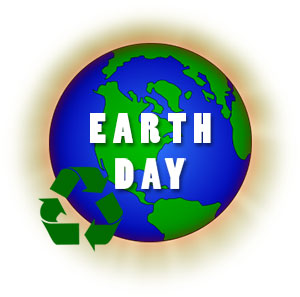 Every day, because everyday more trash appears!  The Town of Mason will pick up the Blue trash bags, if you fill them with roadside trash.   Make it a family affair to pick up along your road.  Being truly considerate of the environment—put all bottles and cans into a separate bag that you take to the Wilton Recycling Center.  If you are not already recycling 2021 is a great year to begin.  This is your chance to beautify our corner of the world…Trails in Mason   Our Conservation Commission has trails for you to explore!  Try the newly trimmed up Bronson Potter Trails off Greenville Rd, or the Florence Roberts Trail off Valley Road.  Go to the Town website, and find more info under the Conservation Commission tab.  This is a way to refresh your soul in nature, and to energize your body.  Remember our church family in your prayers, a call, or a card.  Loneliness can be relieved by caring and connection, at least temporarily, and price of this “gift” is mostly free!  Listed below are some of our loved ones who have died recently.  The loss to the family members, and to us, does not really just vanish because we sent a card or expressed our grief.  Take time to remember them in your own way, with call, or some other communication.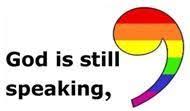 Nancy Richards   We are still celebrating Nancy’s 97th birthday that occurred on April 4.  She now is the holder of the “Boston Cane” as the oldest person in Mason.    Leading the way in how to be an elder!  Harry Spears Remember Harry as it takes months to heal from the heart surgery he had in the fall, and he was scheduled for more surgery this spring! You can send cards to his home.   966 Starch Mill Rd, Mason, NH 03048. Or give him a call at 400-9209   Harry has been a friend of Mason Church for many years, and participated in worship this summer under the Maple Tree.  A special time for all!Gretchen and Wally Brown   Always in need of a little cheer, Gretchen needs contact with the outside world, so stop by with a wave through the window, bring a meal, or just to pick up syrup and say hello!  Cards to:  421 Meetinghouse Hill Rd, Mason, NH  03048   phone:  878-1481Susan and Jim Suokko have moved to Florida for now.  Their Florida address is: 8814 28th Ave. Palmetto, FL  34221.   They are a permanent part of our church family, and so keep in touch with them!  Call Susan or text at 978-386-2422   email: usercat2@comcast.netPrayer Shawl Ministry   We always think of Susan Suokko who has been the backbone of the Prayer Shawl Ministry. We are in need of prayer shawls.  We continue to have calls from friends of friends, or relatives of friends who want a special shawl.  We can mail these out, but it should be done thru a request to Rev Veronica or a Deacon.  We sew on a 3 inch crocheted cross, if you would like, and adapt the Prayer Shawl poem with the person’s name, and name of family members if indicated.  Knitters needed!  I can provide yarn and pattern for any knitters.  Contact Michelle  878-1680 or miscott39@gmail.com.Kathy Wile’s sudden passing in January, left us all so sad.  You can contact her husband, Gerry Wile, at 717 Hurricane Hill Rd, Mason, NH  03048  878-2904    wgl717hur@aol.com.  Sometime this summer there will be a memorial service to celebrate her life.Karin Eiserhaure had knee surgery in April, and while recuperating she fell and broke her ankle on the same leg.  She has had surgery to patch up the ankle, and faces a tedious recovery and strength gathering for many weeks, and some of them will be in a rehab center.  We are not sure where just now.  But you can reach her on her cell at 603 732-2191.   Call and be a cheer leader during her time of pain and separation from her home and beloved garden.The pain from loss of a loved one does not end with one card, or one kind act, so if you can, reach out to those suffering from loss, not only of life, but loss of mobility, or good health.  It is kind to remember them on the anniversary of their passing, or really, any time.   Now Is the Time! Volunteers are needed, and you will meet such interesting people, and have fun.  Volunteer once a week, or a few times a month—whatever works for you. CVTC riders are booking more rides, and they need you!  As the demand for rides is returning to pre-pandemic levels (250-300/month), CVTC has a pressing need for more Volunteer Drivers.  When our supply of Volunteer Drivers increases, we can better meet the needs of people requesting rides to essential appointments.  Please call 603-821-0569 to speak with a Transportation Coordinator.  For details, visit cvtc-nh.org or go to Community Volunteer Transportation Company on Facebook to check us out.  CVTC, 375 Jaffrey Rd., Suite 3, Peterborough, NH  03458; toll free 1-877-428-2882 ext. 5